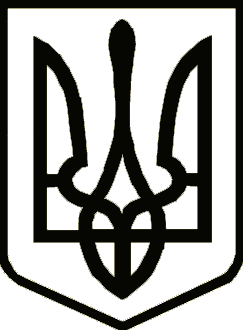 У К Р А Ї Н АЧЕРНІГІВСЬКА ОБЛАСНА ДЕРЖАВНА АДМІНІСТРАЦІЯУПРАВЛІННЯ КАПІТАЛЬНОГО БУДІВНИЦТВАН А К А З25.07.2019                                                  м. Чернігів			                       № 278Про закріплення спеціаліста по технаглядуУ зв’язку з початком робіт, відповідно до договору на здійснення технічного нагляду за будівництвом по об’єкту, що фінансується за рахунок бюджетних коштів та з метою забезпечення технічного нагляду за будівництвом об’єкта, н а к а з у ю :1. Закріпити за спеціалістом по веденню технічного нагляду              Симоненком Анатолієм Івановичем наступний об’єкт:1.1. «Реконструкція приміщення (без зміни зовнішньої конфігурації) №2 Ніжинської ЗОШ І-ІІ ст. під дошкільний навчальний заклад по вул. Свободи, 86 в с. Ніжинське Ніжинського району Чернігівської області».Кваліфікаційний сертифікат інженера технічного нагляду, виданий Архітектурно-будівельною атестаційною комісією інженерів технічного нагляду від  03 липня 2015 року  АТ №003686.2. Контроль за виконанням наказу залишаю за собою.Начальник	     	                                                  	       А. ТИШИНА